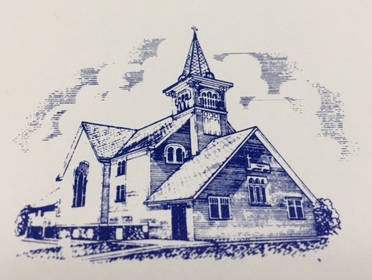 Trinity Evangelical Lutheran Church5315 South 162nd StreetWalton, NE 68461www.trinitywalton.orgFourth Sunday after the Epiphany January 28, 2018  TRINITY EVANGELICAL LUTHERAN CHURCH-Missouri Synod – 5315 S. 162nd Street, Walton, Nebraska 68461-9695Rev. Dr. Kevin J Kohnke, Pastor:  Cell: 402-641-6733Office: 402-782-6515Church email for Pastor:  trinitywaltonpastor@gmail.comChurch email for secretary: trinitywaltonsecretary@gmail.comChurch email for treasurer: trinitywaltontreasurer@gmail.comwww.trinitywalton.orgFourth Sunday After the Epiphany– January 28, 2018Welcome to Trinity! We are thankful that you have joined us today to worship with us as a congregation that is faithful to Holy Scripture and the Lutheran Confessions.  Our communion statement is on the inside front cover of the Lutheran Service Book hymnal.*************************************************************Sunday:	Sunday School & Adult Bible Class: 9:00 a.m. Divine Service: 10:00 a.m.Lunch:  11:15 a.m.Voter’s Meeting follows lunchWednesday:	Grief Group: Grief Recovery 10:00 a.m.		Confirmation Class: 5:00 p.m. to 6:00 p.m.Thursday:	Divine Service: 7:00 p.m.Saturday:	Adult Instruction: 2:00 p.m. to 4:00 p.m.Next Sunday:	Sunday School & Adult Bible Class: 9:00 a.m.Divine Service: 10:00 a.m.Next Sunday Hymns and Readings: 795, 846, 684, 578, 543, 727Is. 40:21-31; I Cor. 8:1-13; Mark 1:21-28In our Prayers:  Diane Siefert, Mikey Will great nephew of Shirley Holtzen, both fighting cancer. Thanksgiving for successful eye surgery for Doris HeinekeThe Bulletin today is sponsored by Mark and Lisa Kemper in thanksgiving to God for their son Jakob Kemper, who was born on 1/27/1999.  May God bless his 19th year.Pastor Holtzen is the liturgist and preacher today because Pastor Kohnke has no voice! Thank you Pastor Holtzen!!!!!!Four days from Today (1-28-18) Trinity Lutheran begins offering a SECOND SERVICE: Divine Service: 7:00 p.m. February 1, 2018. Have you invited anyone?  Have you considered picking them up?Welcome: Ann & Scott McPherrin  of 16707 Hickman Road, Bennet, NE. We also welcome their six children: Katheryn Stewart, Brooke McPherrin, Madelynn Stewart, Evelynn Stewart, Serena McPherrin, and Selisha McPherrin. Welcome! Kay OetjenIt is easy to sponsor the bulletin! Complete the form that is available on the bulletin board in the narthex and put it in the secretary mailbox, cost is $15.00.  THE FORM is now on the church web site.SMILE!  Go to www.TrinityWalton.org under ‘News’ to sign up to have your picture taken for the New Directory. Or, sign up in person TODAY or the following Sundays: Feb. 4, 11, 18 and Ash Wednesday. Picture taking dates are: Thursday and Friday, March 1 and 2 from 2:00 p.m.-9:00 p.m.; and Saturday, March 3 from 10:00 a.m.-5:00 p.m. Fantastic Discounts!  Every family receives a free directory and an 8x10 family portrait!  Membership records are being updated: Please pick up a membership form in the narthex to complete and return to the church. Hymns:  The hymns that will be used through March 21, 2018 are now posted at www.trinitywalton.org;  many of the hymns have a link to YouTube so you can practice the hymns.MIDDLE SCHOOL YOUTH GROUP INFORMATIONAL MEETING led by Grace Kohnke with help from Concordia DCE majors. February 4th, Right After Church in the Fellowship HallPizza with be provided, send rsvp to grace.kohnke@cune.orgPsalm 139:14 I praise you, for I am fearfully and wonderfully made.Between one and two million people would like to adopt children.www.lcms.org/lifeServants 1/28 & 2/11/28 Organist: Kathy May 2/1 Kristin PageElders: Alan Retzlaff, Nathaniel KemperUshers: Ethan Kemper, Ryan Plager Acolytes:  Maggie Broening, Greyson MayAltar Guild: Shirley Retzlaff, Margene MeyerServants 2/4 & 2/8 Elders: Tim Holtzen, Roger Pearson Ushers: Jeff Plager, Josh MayAcolytes:  Kaytlan Rocker, Shannon MoererAltar Guild: Sandy Dorn, Lisa KemperGrowing as God’s People 1/21: 104, Holy Communion: 74Our Gifts to the Lord1/14 	Home: 		$2,247.40  Missions:   	$   593.00     Ladies Aid:   	$     25.00 1/21   	Home:	 	$1,312.26Missions:   	$   113.00     Received Year to Date:     	Home:	    	$5,842.55          	Missions  	$1,119.00     	Ladies Aid    	$    25.00     	LBT              	$    50.00Needed to Date:     	Home		$8,293.91     	Missions 	$1,673.08Order of ServiceDivine Service I   p. 151Opening Hymn	                LSB 669“Come, We That Love the Lord”Confession & Absolution     p.151Kyrie			        p. 152Gloria In Excelsis	        p. 154Salutation                               p. 156Collect of the Day    	        Pastor Old Testament (bulletin insert)Epistle ReadingAlleluia and Verse                 p. 156 Hymn of the Day               LSB 663“Rise, My Soul, to Watch and Pray”Sermon Theme:"The Devil Comes to Sunday School"  Mark 1:21-28Apostles’ Creed		       p. 159Prayer of the Church	       p. 159New Member Welcome!OfferingOffertory		       p. 159Service of the Sacrament      p. 160Sanctus			       p. 161Words of Institution	       p. 162Communion Hymns:620, 953, 754Agnus Dei		         p.163DistributionNunc Dimittis		        p. 165Post-Communion Collect      p. 166Benediction		        p. 166Closing Hymn		   LSB 722“Lord, Take My Hand and Lead Me”